WORD – MEANINGS MAKE SENTENCESOne word- AnswerQ.1 How old is Sara ?Ans. Three years old .Q.2 How old is Vani ?Ans. Six years old .Q.3 What does Sara like to do ?Ans. Play with Vani . Q.4 What does Vani’s mother love to do ?Ans. Paint .Q.5 Where does Vani’s family live ?Ans. Agra .***************Chapter – 4 Vani’s Family Book exercise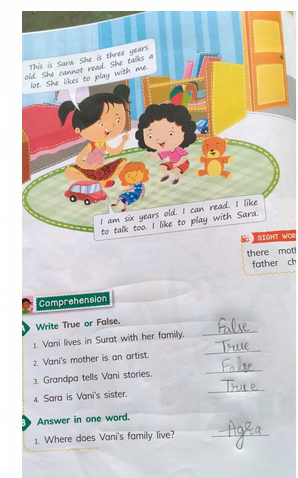 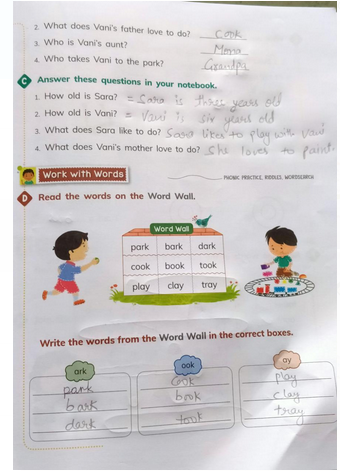 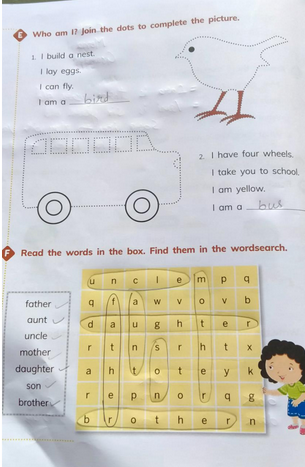 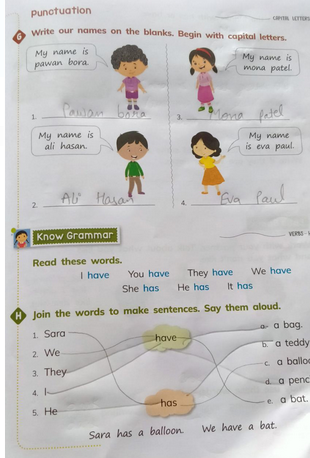 S.No.WORDMEANING1.LiveLiving2.TalkDiscussion3.MeetJoin4.HideEscape5.GrandmaFather’s mother6.CatchTo grasp7.SeekTo look forS.No.WORDSENTENCEMembersSmall family has five members.MeetI meet with my friend.TakesMy grandma takes me to park.ArtistMy father is an artist.CatchA cat catch a mouse.